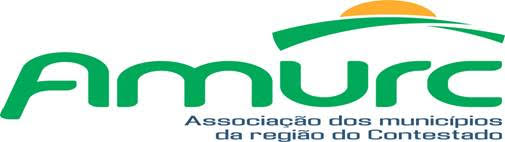 RELAÇÃO DE FUNCIONÁRIOS AMURC 2020NOME FUNCIONÁRIOFUNÇÃODATA ADMISSÃOCARGA HORARIAREMUNERAÇÃOFRANCIELE WOLINGER ROCHAANALISTA TRIBUTÁRIO17/03/201440HR3.198,79LUANA FERREIRAASSISTENTE ADMINISTRATIVO01/04/201440HR1.937,88NOEMI DO PRADO MARAESAUXILIAR DE SERVIÇOS GERAIS22/01/201820HR912,12ROBERTO MOLIN DE ALMEIDADIRETOR EXECUTIVO01/03/201840HRS5.863,20